Спецификация на организацию и проведение обучающих семинаров по вопросам осуществления деятельности в сфере социального предпринимательствав рамках проекта «Социальные инновации» Руководитель проекта «Социальные инновации»                                        Бабина Елена Владимировна    8 800 200 14 45 (801)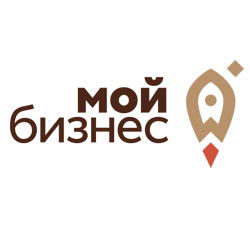 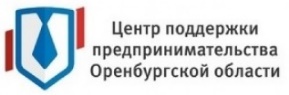 АНО «центр поддержки предпринимательства и развития экспорта оренбургской области»460019, г. Оренбург, ш. Шарлыкское д.1/2, пом. 8, каб. 6 тел. (3532) 44-07-92, 44-07-93, АНО «центр поддержки предпринимательства и развития экспорта оренбургской области»460019, г. Оренбург, ш. Шарлыкское д.1/2, пом. 8, каб. 6 тел. (3532) 44-07-92, 44-07-93, АНО «центр поддержки предпринимательства и развития экспорта оренбургской области»460019, г. Оренбург, ш. Шарлыкское д.1/2, пом. 8, каб. 6 тел. (3532) 44-07-92, 44-07-93, №.Наименование услугиСтоимость, руб.1.Организация 5 семинаров для субъектов малого и среднего предпринимательства, зарегистрированных на территории Оренбургской области (далее - СМСП).Темы семинаров:«Маркетинг в социальном предпринимательстве»;«Управление проектом социального предпринимательства»;«Владение современными IT технологиями - залог успешного бизнеса»;«Актуальные вопросы бухгалтерского учета и налогообложения»;«Финансовая устойчивость социального бизнеса».2.Привлечение участников (не менее 30 СМСП на каждый семинар)3.Разработка программы каждого семинара (по согласованию с Заказчиком)4.Привлечение специалистов (преподавателей, лекторов), имеющих опыт практической работы не менее 3 (трех) лет в области, совпадающей с темой семинара (по согласованию с Заказчиком)5.Раздаточная продукция Обеспечение каждого участника информационно - методическими материалами в электронном варианте (чек-листы, инструкции, рекомендации и т.д.)